The University of New Hampshire	UNH Facilities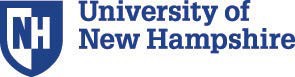 Durham, NH 03824	6 Leavitt Lane Durham, NH 03824603-862-1437Water Quality Swale Inspections and Maintenance ChecklistFacilities ID:			Location:			 Owner (circle one):		Town of Durham	University of New Hampshire Inspector Name:  						  Date:	Time:			Site Conditions:  	Inspection Frequency Key: A=Annual; Q=Quarterly; M=Monthly; W=Weekly; S= after major stormsMaintenance Actions Taken / Additional Comments: [If any of the above items were marked “U” for unsatisfactory, explain the actions taken and time table for correction.Maintenance ItemSatisfactoryUnsatisfactoryInspection FrequencyComments / Actions Required1. Debris Cleanout1. Debris Cleanout1. Debris Cleanout1. Debris Cleanout1. Debris CleanoutClear of Trash and DebrisW-M2. Vegetation Management2. Vegetation Management2. Vegetation Management2. Vegetation Management2. Vegetation ManagementGrass Height (maintain 2-6 inch height)W-MGround Cover Well Established (yearlyreseeding needed)QUnwanted Vegetation PresentMDead Vegetation or Exposed Soil PresentM3. Erosion Management3. Erosion Management3. Erosion Management3. Erosion Management3. Erosion ManagementEvidence of Soil Erosion in Swale orContributing AreasM-S4. Dewatering4. Dewatering4. Dewatering4. Dewatering4. DewateringStanding Water Longer Than 24 Hours After aStorm EventA-SEvidence of Standing Water (ponding,noticeable odors, water stains, algae)M5. Sedimentation5. Sedimentation5. Sedimentation5. Sedimentation5. SedimentationSedimentation AccumulationA6. Hazards6. Hazards6. Hazards6. Hazards6. HazardsHave There Been Complaints FromResidents?M-APublic Hazards Noted?M-AIs There Encroachment on Pervious Area orEasement by Buildings or Other Structures?A-S7. Miscellaneous / Other7. Miscellaneous / Other7. Miscellaneous / Other7. Miscellaneous / Other7. Miscellaneous / Other